WIPO General AssemblyForty-Fifth (24th Extraordinary) SessionGeneva, May 8 and 9, 2014conditions of appointment of the director generalDocument prepared by the Secretariat	Article 9(3) of the Convention Establishing the World Intellectual Property Organization (the WIPO Convention) provides that the General Assembly shall fix the conditions of the appointment of the Director General.	At the time of the appointment of the Director General in 2008, the General Assembly established a Working Group on the Conditions of the Appointment of the Director General-Elect (the Working Group) to recommend the conditions to be fixed by the General Assembly for the appointment of the Director General-Elect, Mr. Francis Gurry.  The said Working Group was chaired by the Chair of the General Assembly, and comprised the Chair of the Coordination Committee, as Vice Chair, and, as members, the Vice Chairs of the General Assembly and the Coordination Committee, as well as the Group Coordinators (see document WO/GA/36/12, paragraphs 2).	The General Assembly fixed the conditions of the appointment of Mr. Francis Gurry for the period from October 1, 2008, to September 30, 2014, as recommended in the Report of the Working Group (see document WO/GA/36/12).  A copy of the contract of the Director General approved by the General Assembly is set out in the Annex to this document.	It is proposed that the same procedure be followed to fix the conditions of the appointment of Mr. Francis Gurry as Director General for a second term and that, accordingly, a Working Group be established for this purpose to prepare recommendations for the General Assembly.  The Working Group would report back to the General Assembly by May 9, 2014.	The General Assembly of WIPO is invited to establish a Working Group on the Conditions of the Appointment of the Director General, as proposed in paragraph 4.	The General Assembly of WIPO is invited to fix the Conditions of the Appointment of the Director General after consideration of the recommendations of the Working Group.[Annex follows]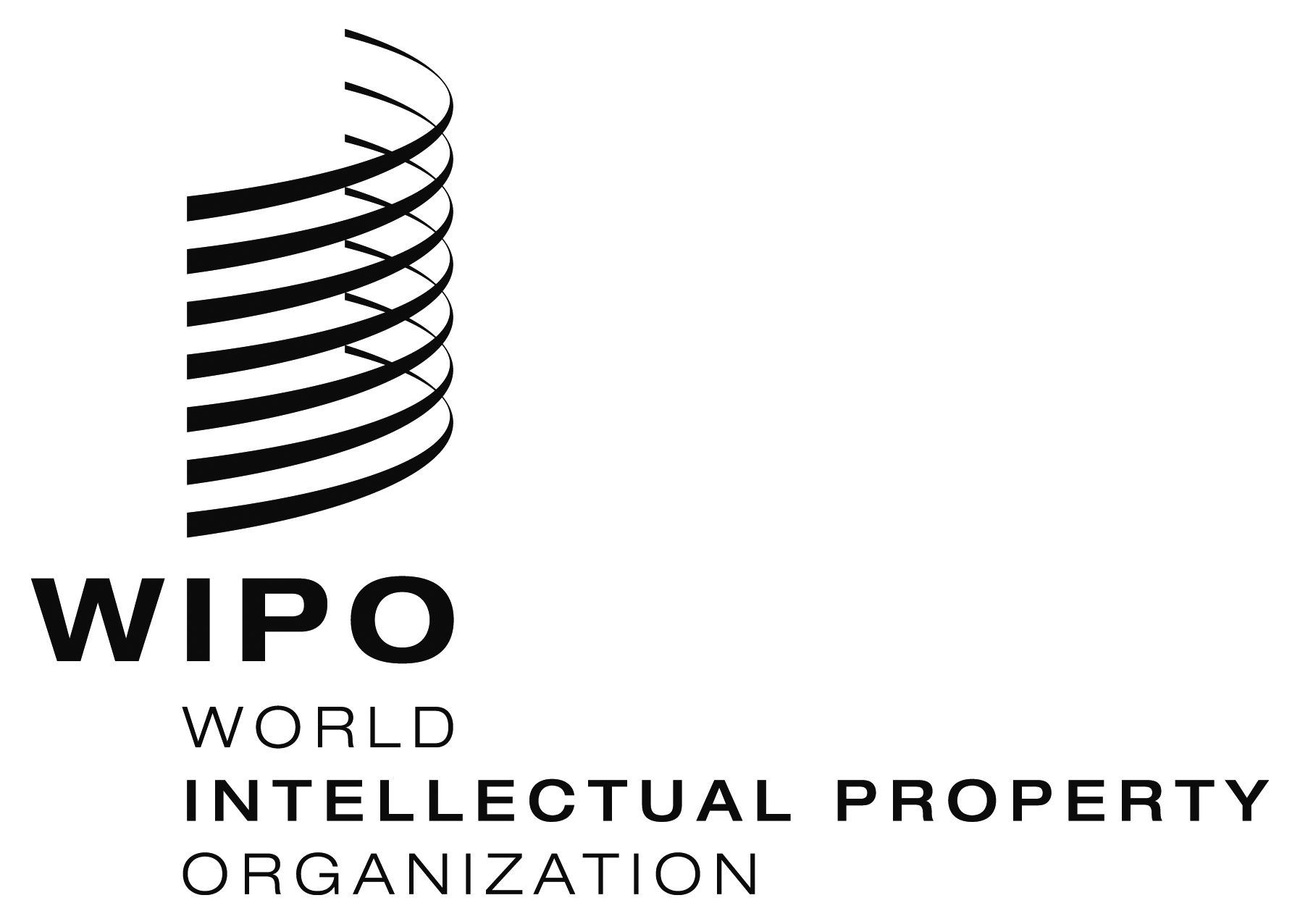 EWO/GA/45/1    WO/GA/45/1    WO/GA/45/1    ORIGINAL:  englishORIGINAL:  englishORIGINAL:  englishDATE:  March 20, 2014DATE:  March 20, 2014DATE:  March 20, 2014